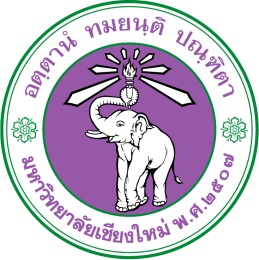 แบบรายงานผลการศึกษา STUDY PROGRESSION REPORT FORM	ภาคการศึกษาที่   	ปีการศึกษา         .	Semester	Academic yearเรียน	คณะกรรมการบริหารหลักสูตรบัณฑิตศึกษา ประจำสาขาวิชาวิทยาศาสตร์ชีวการแพทย์To	Graduate Program in Biomedical Science Administrative Committee	ข้าพเจ้า      	นามสกุล       	I’m	Last nameรหัสประจำตัว       	หมายเลขโทรศัพท์     -   -    Student Code	Telephone No.E-mail:       นักศึกษาระดับปริญญาเอก	สาขาวิชาวิทยาศาสตร์ชีวการแพทย์Studying in Doctoral Degree 	Program in Biomedical Scienceขอรายงานความก้าวหน้าของการศึกษา ครั้งที่    	ภาคการศึกษาที่   /      ดังนี้:I would like to report my (time of your report)	study progression of (semester/academic year)ส่วนที่ 1  การผ่านเงื่อนไขต่างๆ และข้อมูลการลงทะเบียนSection 1 Condition and Enrollment Data1.1	ภาษาต่างประเทศ (English Proficiency test)	ผ่านเงื่อนไขโดย		TOEFL Score     	  IELTS Score     	  อื่นๆ (ระบุ)       											 Other		อนุมัติเมื่อวันที่    	เดือน       	พ.ศ.     		Approved on Date	Month	Year		ผ่านการสอบ จาก สถาบันภาษา มหาวิทยาลัยเชียงใหม่ TEGS Score     		Passed the English examination from CMU Language Institute		เมื่อวันที่    	เดือน       	พ.ศ.     		Date	Month	Year		ผ่านการอบรมจากสถาบันภาษามหาวิทยาลัยเชียงใหม่ เมื่อวันที่    	เดือน       	พ.ศ.                                         		Finished the English training course of CMU Language Institute on Date	Month	Year1.2	การสอบวัดคุณสมบัติ (Qualifying Examination)		ยังไม่ได้สอบ  		Have not taken the Examination		ผ่านการสอบ      เมื่อวันที่    	เดือน       	พ.ศ.     				Passed the Examination Date	Month	Year1.3	การเสนอหัวข้อและโครงร่างวิทยานิพนธ์  (Thesis Proposal)	ยื่นเสนอต่อสาขาวิชา เมื่อวันที่    	เดือน       	พ.ศ.                                            Proposed Date	Month		Year		อยู่ระหว่างการพิจารณาของคณะกรรมการสอบ และ/หรือ กรรมการบริหารหลักสูตร		Under consideration process		ได้รับการพิจารณาอนุมัติจากคณะกรรมการบัณฑิตศึกษาประจำคณะเทคนิคการแพทย์		เมื่อวันที่    	เดือน       	พ.ศ.      	Approved Date	Month	Year	โดยมีคณะกรรมการที่ปรึกษาวิทยานิพนธ์ ประกอบด้วย (Advisory committee are: )	1.	     	ประธาน (Chairman)	2.	     	กรรมการ (Committee)	3.	     	กรรมการ (Committee)	4.	     	กรรมการ (Committee)	5.	     	กรรมการ (Committee)1.5	การลงทะเบียนวิทยานิพนธ์ (Thesis Enrollment)	ครั้งที่ 1	(1st ) 	จำนวน (amount)    	หน่วยกิต (credits) เมื่อภาคเรียน (semester/academic year)    /     	ครั้งที่ 2  	(2nd) 	จำนวน (amount)    	หน่วยกิต (credits) เมื่อภาคเรียน (semester/academic year)    /     	ครั้งที่ 3  	(3rd) 	จำนวน (amount)    	หน่วยกิต (credits) เมื่อภาคเรียน (semester/academic year)    /     	ครั้งที่ 4  	(4th) 	จำนวน (amount)    	หน่วยกิต (credits) เมื่อภาคเรียน (semester/academic year)    /     	ครั้งที่ 5  	(5th) 	จำนวน (amount)    	หน่วยกิต (credits) เมื่อภาคเรียน (semester/academic year)    /     	ครั้งที่ 6  (6th) 	จำนวน (amount)    	หน่วยกิต (credits) เมื่อภาคเรียน (semester/academic year)    /     	ครั้งที่ 7  	(7th) 	จำนวน (amount)    	หน่วยกิต (credits) เมื่อภาคเรียน (semester/academic year)    /     	ครั้งที่ 8  	(8th) 	จำนวน (amount)    	หน่วยกิต (credits) เมื่อภาคเรียน (semester/academic year)    /     	ครั้งที่ 9  	(9th) 	จำนวน (amount)    	หน่วยกิต (credits) เมื่อภาคเรียน (semester/academic year)    /     	ครั้งที่ 10 (10th) 	จำนวน (amount)    	หน่วยกิต (credits) เมื่อภาคเรียน (semester/academic year)    /     1.6	การนำเสนอผลงานทางวิชาการ / การเข้าร่วมกิจกรรมการสัมมนาปริญญาเอก	(Presentation / Attending Academic Journal Club Seminar for Ph.D. Degree)   	ครั้งที่ 1	:  	ภาคเรียนที่   	ปีการศึกษา      	1st time	: 	semester	academic year	วันที่ (Date)       	ครั้งที่ 2	:  	ภาคเรียนที่   	ปีการศึกษา      	2nd time	: 	semester	academic year	วันที่ (Date)       	ครั้งที่ 3	:  	ภาคเรียนที่   	ปีการศึกษา      	3rd time	: 	semester	academic year	วันที่ (Date)       	ครั้งที่ 4	:  	ภาคเรียนที่   	ปีการศึกษา      	4th time	: 	semester	academic year	วันที่ (Date)       	ครั้งที่ 5	:  	ภาคเรียนที่   	ปีการศึกษา      	5th time	: 	semester	academic year	วันที่ (Date)       	ครั้งที่ 6	:  	ภาคเรียนที่   	ปีการศึกษา      	6th time	: 	semester	academic year	วันที่ (Date)       	ครั้งที่ 7	:  	ภาคเรียนที่   	ปีการศึกษา      	7th time	: 	semester	academic year	วันที่ (Date)       	ครั้งที่ 8	:  	ภาคเรียนที่   	ปีการศึกษา      	8th time	: 	semester	academic year	วันที่ (Date)       	ครั้งที่ 9	:  	ภาคเรียนที่   	ปีการศึกษา      	9th time	: 	semester	academic year	วันที่ (Date)       	ครั้งที่ 10	:  	ภาคเรียนที่   	ปีการศึกษา      	10th time	: 	semester	academic year	วันที่ (Date)       1.7	การตีพิมพ์ผลงานวิทยานิพนธ์ (Publication)	 ระดับปริญญาเอก (Ph.D. Program)		ผลงานวิทยานิพนธ์ของนักศึกษาต้องได้รับการตีพิมพ์หรือได้รับการตอบรับให้ตีพิมพ์ 	บทความทางวิชาการชนิดบทนิพนธ์ต้นฉบับ โดยนักศึกษาต้องเป็นชื่อแรก อย่างน้อย 1 เรื่อง	 ฐานตรี : 	อย่างน้อย 3 เรี่อง โดยต้องเป็นวารสารวิชาการระดับนานาชาติ อย่างน้อย 1 เรื่อง	 ฐานโท :	อย่างน้อย 2 เรื่อง โดยต้องเป็นวารสารวิชาการระดับนานาชาติ อย่างน้อย 1 เรื่อง		The students must publish or have their thesis-related work accepted for publication. 	Student must be the first name at least one paper	Bachelor’s degree based	:	at least three original papers and one of these must be published 			in an international academic journal	Master’s degree based	:	at least two original papers and one of these must be published			in an international academic journal				(โปรดแนบหลักฐานการตีพิมพ์)เรื่องที่ 1เรื่องที่ 2เรื่องที่ 31.8 การนำเสนอผลงานวิทยานิพนธ์ (Presentation your research) (โปรดแนบหลักฐาน)	นักศึกษาต้องนำเสนอหรือได้รับการตอบรับให้นำเสนอผลงานวิทยานิพนธ์ ด้วยวาจาหรือด้วยลายลักษณ์อักษร ต่อที่ประชุมวิชาการ อย่างน้อย 1 ครั้ง	The students must has oral present or poster present or accepted for presentation in an academic or professional meeting, seminar symposium or conference at least once		เสนอผลงาน (Presentation your research)	 วาจา (Oral)	 โปสเตอร์ (Poster)		จัดโดย (Organizer)       		สถานที่ (Venue)       		วันที่ (Date)       		เสนอผลงาน (Presentation your research)	 วาจา (Oral)	 โปสเตอร์ (Poster)		จัดโดย (Organizer)       		สถานที่ (Venue)       		วันที่ (Date)       		เสนอผลงาน (Presentation your research)	 วาจา (Oral)	 โปสเตอร์ (Poster)		จัดโดย (Organizer)       		สถานที่ (Venue)       		วันที่ (Date)       1.9	กิจกรรมทางวิชาการอื่นๆ (Other academic activities are :    			เข้าร่วมประชุมทางวิชาการ (Attended an academic conference)	เมื่อวันที่ (Date)       		ณ  (Venue)       	จัดโดย (Organizer)       			เข้าร่วมประชุมทางวิชาการ (Attended an academic conference)	เมื่อวันที่ (Date)       		ณ  (Venue)       	จัดโดย (Organizer)       			เข้าร่วมประชุมทางวิชาการ (Attended an academic conference)	เมื่อวันที่ (Date)       		ณ  (Venue)       	จัดโดย (Organizer)       			เข้าร่วมประชุมทางวิชาการ (Attended an academic conference)	เมื่อวันที่ (Date)       		ณ  (Venue)       	จัดโดย (Organizer)       ส่วนที่ 2  ความก้าวหน้า ในภาคการศึกษานี้ Section 2 Progression in this semester2.1	กิจกรรมทางวิชาการที่ดำเนินการในภาคการศึกษานี้ (Academic activities done in this semester)	1.	นำเสนอสัมมนา	เมื่อวันที่ (Date)       	ณ  (Venue)       	2.	การตีพิมพ์ผลงานวิทยานิพนธ์3.	การนำเสนอผลงานวิทยานิพนธ์		เสนอผลงาน (Presentation your research)	 วาจา (Oral)	 โปสเตอร์ (Poster)		จัดโดย (Organizer)       		สถานที่ (Venue)       		วันที่ (Date)       	4.	การเข้าร่วมกิจกรรมวิชาการ 			เข้าร่วมประชุม/สัมมนาวิชาการ (Attended an academic conference/seminar)	เมื่อวันที่ (Date)       		ณ  (Venue)       	จัดโดย (Organizer)       	 5.	การลงทะเบียนในฐานะผู้ร่วมฟัง กระบวนวิชา [Registered as a visitor in (name of the course)]	และ (and)       	หรือ อื่นๆ (Others)       2.3	ความก้าวหน้าของการทำวิทยานิพนธ์ [ระบุรายละเอียด] 	(Details of progression of the thesis work in this semester)2.4	ปัญหาและอุปสรรค [ถ้ามี] 	Obstacles and problems, if has	จึงเรียนมาเพื่อโปรดพิจารณาประเมินผลความก้าวหน้าของการศึกษาตามที่รายงานและนำแจ้ง
คณะกรรมการบัณฑิตศึกษาประจำคณะเทคนิคการแพทย์ และบัณฑิตวิทยาลัย เพื่อทราบต่อไป	Please evaluate my study progression and notify the Graduate Study Committee of Faculty and the Graduate School.	ลงชื่อ (Signature)..................................................................(     	) (Student)ความเห็นของอาจารย์ที่ปรึกษา / คณะกรรมการที่ปรึกษาThesis Advisor’s or Advisory Committee’s Opinion	ลงชื่อ (Signature)..................................................................(     	)(Advisor / Chair of the Advisory Committee)ส่วนที่ 3  การประเมินผลรายงานSection 3 Evaluation (For officer)	คณะกรรมการบริหารหลักสูตรบัณฑิตศึกษา ประจำสาขาวิชาวิทยาศาสตร์ชีวการแพทย์  ได้พิจารณาให้ความเห็นชอบ ผลการศึกษาประจำภาคการศึกษาที่    /      ของ นาย/นาง/นางสาว      	รหัส         ในคราวประชุมครั้งที่......................เมื่อวันที่............................................ เห็นควรเสนอคณะกรรมการบัณฑิตศึกษาประจำคณะฯ เพื่อโปรดพิจารณา	(ลงชื่อ).........................................................................	                 (ศาสตราจารย์ ดร.วัชระ  กสิณฤกษ์)	     ประธานคณะกรรมการบริหารหลักสูตรบัณฑิตศึกษา	              ประจำสาขาวิชาวิทยาศาสตร์ชีวการแพทย์ที่  ศธ 6593(4).1/บ เรียน 	ประธานคณะกรรมการบัณฑิตศึกษาประจำคณะเทคนิคการแพทย์         	เพื่อโปรดพิจารณา	(ลงชื่อ).........................................................................	               (รองศาสตราจารย์สายนที  ปรารถนาผล) 						          ผู้ช่วยคณบดีฝ่ายบัณฑิตศึกษาที่  ศธ 6593(4) / เรียน	คณบดีบัณฑิตวิทยาลัย	คณะกรรมการบัณฑิตศึกษาประจำคณะเทคนิคการแพทย์  ได้พิจารณาให้ความเห็นชอบ ผลการศึกษาประจำภาคการศึกษาที่    /     	ของ นาย/นาง/นางสาว      รหัส       	ในคราวประชุมครั้งที่.......................เมื่อวันที่.........................................................แล้ว	จึงเรียนมาเพื่อโปรดทราบ	(ลงนาม)........................................................................                                                                                        (ศาสตราจารย์ ดร.สาคร  พรประเสริฐ)	                          คณบดีคณะเทคนิคการแพทย์ส่วนที่ 4  	นักศึกษาเป็นผู้กรอก และปิดผนึก ส่งถึงประธานคณะกรรมการบริหารหลักสูตร	ผ่านงานบริการการศึกษาSection 4 	Student reports, seals, and sends the document to the head of curriculum committee 	via the head of education service1.	มีปัญหาและอุปสรรคที่ส่งผลให้การทำวิจัยไม่ก้าวหน้าหรือไม่ (เช่น มีปัญหาในเรื่องของเครื่องมือ วัสดุอุปกรณ์ที่ใช้ในการทำวิจัย ฯลฯ) ถ้ามี ให้ระบุปัญหาและแนวทางที่ใช้ในการแก้ไข	(Have any difficulties (e.g. meeting with advisor, with equipment or other infrastructure) which have impeded your progress? If YES, outline details below and indicate action to be taken.)	 วัสดุอุปกรณ์  (โปรดระบุ) 		Equipment or other infrastructure, please give details	 การเข้าพบอาจารย์ที่ปรึกษา (ระบุ)		meeting with advisor, please give details	 อื่นๆ (ระบุ) 		Others, please give detailsลงนาม (Signed) :  นักศึกษา (Student)…………………………….................. วันที่ (Date)……….........................ชื่อเรื่องภาษาไทย (Title in Thai)       ชื่อเรื่องภาษาอังกฤษ (Title in English)       	เรื่อง (Title)       เรื่อง (Title)       เรื่อง (Title)       เรื่อง (Title)       เรื่อง (Title)       เรื่อง (Title)       เรื่อง (Title)       เรื่อง (Title)       เรื่อง (Title)       เรื่อง (Title)       ชื่อเรื่องที่ตีพิมพ์ Titleชื่อวารสารที่ตีพิมพ์Journalรายละเอียดวารสารปีที่    	ฉบับที่    	เล่มที่    	หน้า       Year	Issue	Volume		Pageประเภทวารสาร วารสารระดับชาติ       วารสารระดับนานาชาติอยู่ในฐานข้อมูล TCI กลุ่ม 1	 TCI กลุ่ม 2	 อื่นๆ (ระบุ)         SCOPUS	 ISI		 ACI  ไม่อยู่ในฐานข้อมูลใด ตรวจสอบแล้วไม่อยู่ใน Predatory Publisher List        Beall’s List	 Other       ระดับของวารสารที่ตีพิมพ์ ค่า IF เท่ากับ       		 ค่า AI เท่ากับ        ค่า EF เท่ากับ       		 ค่า SNIP เท่ากับ        ค่า SJR (SCI)  เท่ากับ       ชื่อเรื่องที่ตีพิมพ์ Titleชื่อวารสารที่ตีพิมพ์Journalรายละเอียดวารสารปีที่    	ฉบับที่     	เล่มที่     	หน้า       Year	Issue	Volume		Pageประเภทวารสาร วารสารระดับชาติ       วารสารระดับนานาชาติอยู่ในฐานข้อมูล TCI กลุ่ม 1	 TCI กลุ่ม 2	 อื่นๆ (ระบุ)         SCOPUS	 ISI		 ACI  ไม่อยู่ในฐานข้อมูลใด ตรวจสอบแล้วไม่อยู่ใน Predatory Publisher List        Beall’s List	 Other       ระดับของวารสารที่ตีพิมพ์ ค่า IF เท่ากับ       		 ค่า AI เท่ากับ        ค่า EF เท่ากับ       		 ค่า SNIP เท่ากับ        ค่า SJR (SCI)  เท่ากับ       ชื่อเรื่องที่ตีพิมพ์ Titleชื่อวารสารที่ตีพิมพ์Journalรายละเอียดวารสารปีที่    	ฉบับที่     	เล่มที่     	หน้า       Year	Issue	Volume		Pageประเภทวารสาร วารสารระดับชาติ       วารสารระดับนานาชาติอยู่ในฐานข้อมูล TCI กลุ่ม 1	 TCI กลุ่ม 2	 อื่นๆ (ระบุ)         SCOPUS	 ISI		 ACI  ไม่อยู่ในฐานข้อมูลใด ตรวจสอบแล้วไม่อยู่ใน Predatory Publisher List        Beall’s List	 Other       ระดับของวารสารที่ตีพิมพ์ ค่า IF เท่ากับ       		 ค่า AI เท่ากับ        ค่า EF เท่ากับ       		 ค่า SNIP เท่ากับ        ค่า SJR (SCI)  เท่ากับ       ชื่อเรื่อง (Title)       การประชุม (Conference Name)      ชื่อเรื่อง (Title)       การประชุม (Conference Name)      ชื่อเรื่อง (Title)       การประชุม (Conference Name)      ชื่อเรื่อง (Title)       ชื่อเรื่อง (Title)       ชื่อเรื่อง (Title)       ชื่อเรื่อง (Title)       หัวข้อเรื่อง (Topic or seminar presentation)       ชื่อเรื่องที่ตีพิมพ์ Titleชื่อวารสารที่ตีพิมพ์Journalรายละเอียดวารสารปีที่    	ฉบับที่     	เล่มที่     	หน้า       Year	Issue	Volume		Pageประเภทวารสาร วารสารระดับชาติ       วารสารระดับนานาชาติอยู่ในฐานข้อมูล TCI กลุ่ม 1	 TCI กลุ่ม 2	 อื่นๆ (ระบุ)         SCOPUS	 ISI		 ACI  ไม่อยู่ในฐานข้อมูลใด ตรวจสอบแล้วไม่อยู่ใน Predatory Publisher List        Beall’s List	 Other       ระดับของวารสารที่ตีพิมพ์ ค่า IF เท่ากับ       		 ค่า AI เท่ากับ        ค่า EF เท่ากับ       		 ค่า SNIP เท่ากับ        ค่า SJR (SCI)  เท่ากับ       ชื่อเรื่อง (Title)       การประชุม (Conference Name)      ชื่อเรื่อง (Title)       